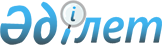 О внесении изменений и дополнений в постановление акимата города Шымкента от 22 января 2015 года № 103 "Об организации общественных работ на 2015 год"
					
			С истёкшим сроком
			
			
		
					Постановление акимата города Шымкент Южно-Казахстанской области от 29 апреля 2015 года № 621. Зарегистрировано Департаментом юстиции Южно-Казахстанской области 21 мая 2015 года № 3187. Срок действия решения - до 1 января 2016 года
      В соответствии с пунктом 2 статьи 31 Закона Республики Казахстан от 23 января 2001 года "О местном государственном управлении и самоуправлении в Республике Казахстан", со статьей 20 Закона Республики Казахстан от 23 января 2001 года "О занятости населения" и пунктом 8 Правил организации и финансирования общественных работ, утвержденных Постановлением Правительства Республики Казахстан от 19 июня 2001 года № 836 "О мерах по реализации Закона Республики Казахстан от 23 января 2001 года "О занятости населения", акимат города Шымкент ПОСТАНОВЛЯЕТ:
      1. Внести в постановление акимата города Шымкента от 22 января 2015 года № 103 "Об организации общественных работ на 2015 год" (зарегистрировано в Реестре государственной регистрации нормативных правовых актов за № 3017, опубликовано 20 февраля 2015 года в газете "Панорама Шымкента") следующие изменения и дополнения:
      в приложении "Перечень организаций, в которых будут проводиться общественные работы в 2015 году, виды, объемы общественных работ и источники их финансирования", утвержденныхуказанным постановлением:
      строку, порядковый номер 2 изложить в следующей редакции:
      "
      ";
      строку, порядковый номер 3 изложить в следующей редакции:
      "
      ";
      строку, порядковый номер 4 изложить в следующей редакции:
      "
      ";
      строку, порядковый номер 24 изложить в следующей редакции:
      "
      ";
      дополнить строками, порядковые номера 37, 38 следующего содержания:
      "
      2. Исполнение настоящего постановления возложить на отдел занятости и социальных программ города Шымкента /Байгонов Ж.Ш./
      3. Контроль за исполнением настоящего постановления возложить на заместителя акима города Курманбекову Г.М.
      4. Настоящее постановление вводится в действие по истечении десяти календарных дней после дня его первого официального опубликования.
					© 2012. РГП на ПХВ «Институт законодательства и правовой информации Республики Казахстан» Министерства юстиции Республики Казахстан
				
2
Государственное учреждение "Аппарат акима Аль-Фарабийского района города Шымкента"
130
Благоустройство, озеленение, санитарно-очистительные работы по району 120000 квадратных метров, технические работы по обработке различной документации 2500 документов
Городской бюджет
3
Государственное учреждение "Аппарат акима Енбекшинского района города Шымкента"
100
Благоустройство, озеленение, санитарно-очистительные работы по району 20660 гектар, технические работы по обработке различной документации 1500 документов
Городской бюджет
4
Государственное учреждение "Отдел занятости и социальных программ города Шымкента"
10
Технические работы по обработке различной документации, курьерская работа 12000 документов
Городской бюджет
24
Благотворительный общественный фонд "Защита детей от СПИДа"
50
Технические работы по обработке различной документации 5000 документов.
Городской бюджет
37
Государственное учреждение "Аппарат акима Каратауского района города Шымкента"
120
Благоустройство, озеленение, санитарно-очистительные работы по району 120000 гектар, технические работы по обработке различной документации 2500 документов
Городской бюджет
38
Южно-Казахстанская областная прокуратура
15
Технические работы по обработке различной документации 5000 документов
Городской бюджет
      Аким города

Д.Сатыбалды
